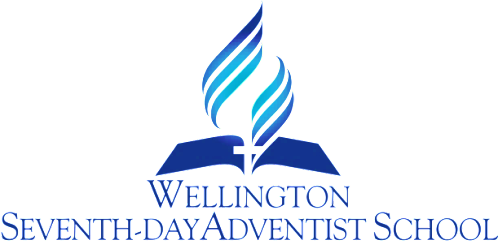 SCHOOL CHARTERPROCEDURERATIONALE:To ensure that the Board of Trustees establishes an annually updated school Charter relevant to the changing needs of the school.PURPOSE:To enable and ensure that the Board of Trustees annually reviews all elements of the school’s existing Charter.To ensure that the Board of Trustees provides an updated Charter model to the MOE.GUIDELINES:To develop an annually revised school Charter that meets all elements and areas established in the current MOE National Education Guidelines and National Administration Guidelines as per NAG 7.To provide the local MOE office with the updated school Charter before 1 March of the relevant year.Review Responsibility:   BOT Chairperon,Deputy Chairperson, DP & PrincipalDate Confirmed: …………………………………………………………….Board Chairperson: …………………………………………………………